Сценарий непрерывной образовательной деятельности по познавательному развитию для детей 5-6 лет"Любимое дерево Лесовичка"Кармацкая Ольга Анатольевна, 
воспитатель МДОУ «Детский сад № 81», г. РязаньЦели:Организовать познавательную деятельность детей, направленную на обогащение и систематизацию знаний о лиственнице, как о хвойном дереве; закрепить правила поведения в лесу; обогатить представления о деревьях.Организовать практические действия детей по выработке умений рисовать нетрадиционным способом - с помощью одноразовых вилок.Создать условия для развития у детей умения отвечать на вопросы полным ответом.Способствовать желанию и умению детей выполнять коллективную работу.Организовать контроль результатов самостоятельной деятельности детей.Оборудование:Аудиозапись фонограммы «Звуки леса», заводная песенка «Лесовичок –старичок», картинки с изображением леса, сюжетные картинки «Правила поведения в лесу», маски деревьев: дуба, березы, ели, клена, лиственницы, разрезная картинка «Лиственница», мольберт; альбомные листы, гуашь, одноразовые вилки. Предварительная работа:Рассматривание  картинок из серии «Деревья», чтение художественной литературы о лиственнице; отгадывание загадок о деревьях, рисование смешанного леса, наблюдение на прогулке за лиственницей, беседа: «Мы – друзья леса». Пластилинография «Лиственница- это необычное дерево» Ход деятельности:1. Мотивационный этап.Дети сидят полукругом в группе, появляется Лесовичок (взрослый в шляпе и накидке, с палочкой, к  которой прикреплены ветки лиственницы, В руках корзина с шишками лиственницы, ели и сосны.Лесовичок.Я в вашем городе немолодомНемножко заблудился,Поэтому с визитомБез приглашенья заявился!Всем говорю при встрече«Доброе утро или добрый вечер»Меня зовут Старичок - Лесовичок!Дети. Доброе утро!Лесовичок.Хоть без приглашения я пришел,Дорогу сразу я нашелВ ваш сад с названьем «Светлячок»,В группу «Аленький цветок».Хочу я вас с собой позвать,Заданья трудные решать.В мой чудный, дивный,славный лес,Где так полным-полно чудес!2. Ориентировочный этап.Воспитатель: Ребята, мы ведь не испугаемся и с Лесовичком в путь–дорогу отправимся.   Будем на все его вопросы отвечать  и задания, связанные с лесом выполнять. Только надо потрудиться и в прилежных детей превратиться.Чтоб с природой смогли бы мы подружиться.  Ребята вы согласны? (Дети переходят в музыкальный зал. Зал оформлен как лес. Звучит музыка, звуки природы: журчание ручейка, дуновение ветерка, пение птиц, стрекотание кузнечиков).3. Исполнительский этап.Лесовичок проводит дидактическую игру «Правила лесных друзей».Дети рассказывают о правилах поведения в лесу по сюжетным картинкам.Воспитатель: Молодцы! Теперь Лесовичок знает, что вам можно доверять, и вы никакого вреда природе не нанесете. Да, Лесовичок?Лесовичок: Да. Все верно. Ребята, послушайте загадку:Есть главные жители в царстве моем.А как же мы жителей этих зовем? (Деревья.)Лесовичок: Вот деревья здесь стоятИ листвою шелестят.Все деревья я люблю,Ими всеми дорожу.Но есть дерево такоеНеобычное, чудное.Хоть стоит оно в иголках,Но не таких, как елка, колких…Это дерево необычное, со всех сторон отличное… Кто догадался, какое дерево мое самое любимое. Дети: Лиственница!!!Лесовичок: Молодцы!!! А какие слова из загадки помогли вам правильно ответить? Дети: необычное и иголки не такие, как у елки.Воспитатель:Ребята, а кто-нибудь знает лиственница – это хвойное или лиственное дерево?Дети: Хвойное. (Разъясняют почему)Воспитатель:А вы знаете, почему его так назвали?Ответы детей.Воспитатель: Лесовичок, а мы знаем сказку о лиственнице она называется «Дерево дружбы». Сейчас с ребятами мы тебе ее расскажем.Лесовичок: Мне будет очень интересно послушать.Сказка М. Сребцовой «Дерево дружбы» рассказывается по цепочке (один начинает, другой продолжает).Лесовичок: Спасибо, мне очень сказка понравилась. А теперь выполните мое задание. Я вам принес картинки, картинки не простые, картинки разрезные. Нужно мою лиственницу собрать. Кто не побоится, выходите, лиственницу соберите.Дети выполняют задание.Лесовичок:Физкультминутка (под музыку) «Старичок-Лесовичок»Воспитатель: Предлагаю поиграть в игру «Лиственница это…». Я буду начинать предложение, а вы продолжать.  Например,1.	Для художника лиственница – это ...2.       Для дятла лиственница – это…3.	Для насекомых лиственница – это ...4.	Для тех, кто строит корабли лиственница – это ...5.	Для белки лиственница – это ...6.	Для медведя лиственница – это ...7.       Для ветра лиственница – это…8.       Для бобра лиственница – это…Лесовичок.Молодцы! У вас были очень интересные ответы. Но в моём лесу не только лиственница растёт, есть и другие деревья. Разгадайте–ка еще загадки!!!Творческая мозаика (Дети отгадывают загадки и находят отгадки на картинках-масках, надевают их)1-й ребенок.Листочками дереву служат иголки.Их много на ветках — почти как у елки.Совсем не колючие, мягкие даже.Такие деревья все видны в пейзажах. ( Лиственница)2-й ребенок.Русская красавицаСтоит на полянеВ белом сарафане. (Береза.)3-й ребенок.Был зелёный летом,Осень изменила,Ярким, красным цветомЛистья все покрылаЛистья, как короны..У кого?... (у Клена)4-й ребенок.Что же это за девица?Ну ничем не мастерица,Ничего сама не шьет,А в иголках целый  год. (Елка.)Лесовичок.Ай да молодцы! Все деревья узнали! Ребята, чтобы вам запомнилось наше путешествие, я предлагаю нарисовать мое любимое дерево. Кто помнит, как называется мое любимое дерево? (Лиственница)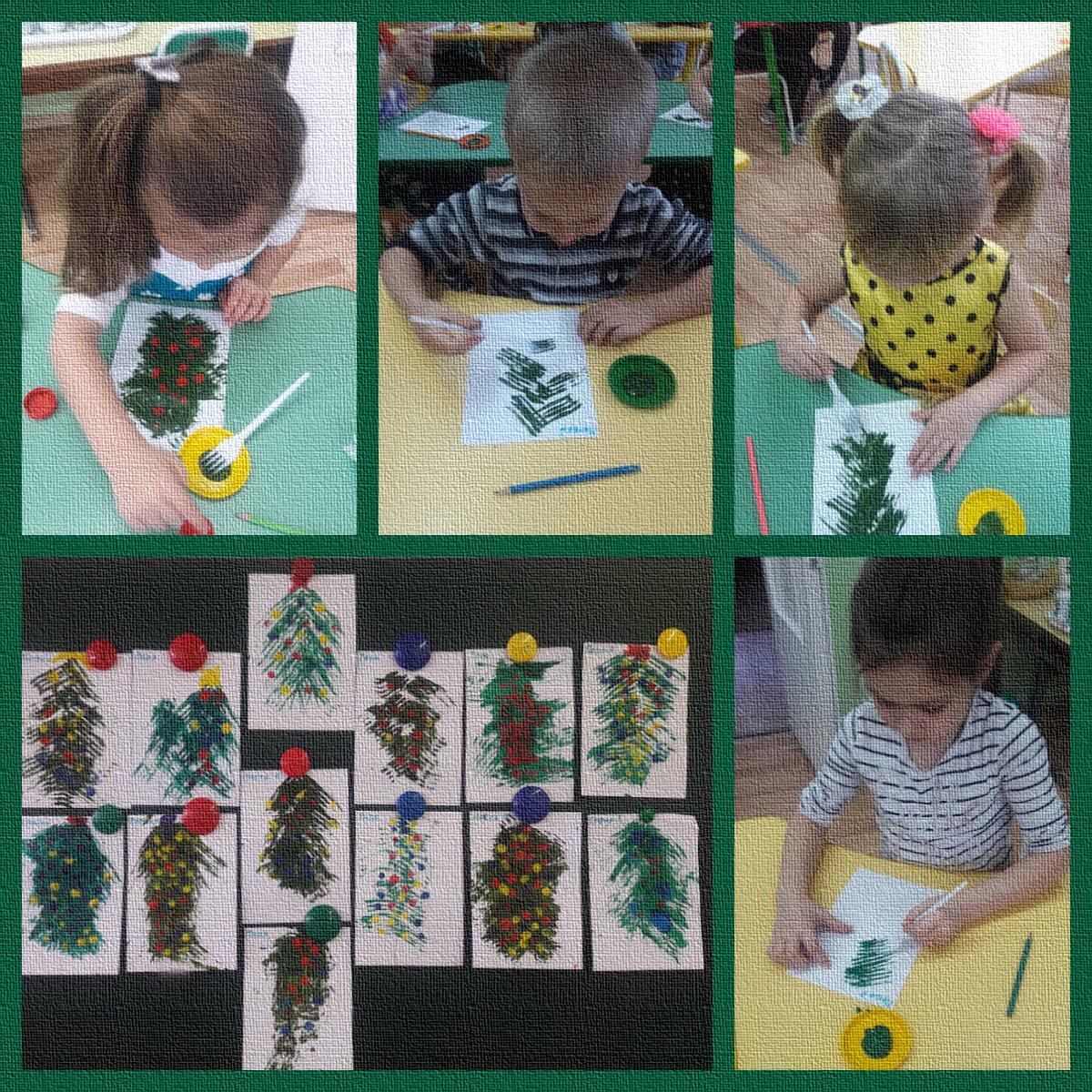 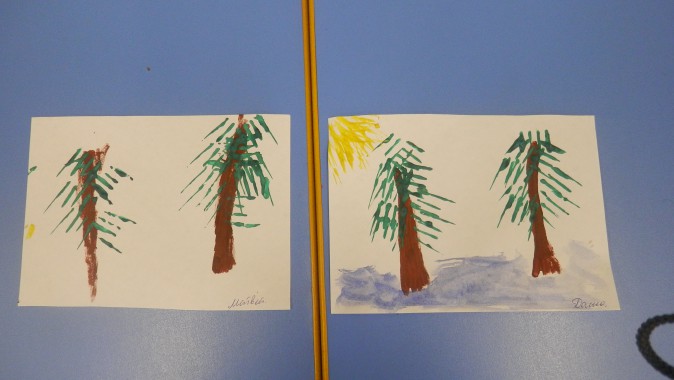 Лесовичок:Выполненные детьми рисунки раскладывает на столе - это лес.Как красиво! У нас с вами получился целый лес из лиственниц.Жителям лесным рисунки подарю,А вам, ребята, я шишки на память оставлю.Только я Лесовичок, уж больно бережливый, мне каждая веточка, каждая шишка дорога. Вам нужно будет выбрать из моей корзинки только шишки лиственницы. Если ошибетесь - шишка останется у меня.Воспитатель: Ну и хитрый же ты Лесовичок! Мы постараемся не ошибиться! Правда ребята! Воспитатель:В заключении нашего занятия я хочу прочитать вам стихотворение В. Берестова:Дерево, трава, цветок и птицаНе всегда умеют защититься.Если будут уничтожены ониНа планете мы останемся одни.Лесовичок:В детский сад вам всем пора! До свиданья, детвора!(Лесовичок прощается с детьми и уходит.)4. Рефлексивный этап. Воспитатель:Какому дереву было посвящено занятие?Какое задание вам понравилось (запомнилось)?Какое задание вам показалось самым трудным?Как мы должны вести себя в лесу?Покажите свои рисунки родителям и расскажите, что вы знаете о лиственнице.5. Перспективный этап.Воспитатель: Ребята, я вам предлагаю на выходные дни, чтобы дома не скучать, сходить вместе с родителями прогуляться в парк, где растут лиственницы.  Можно организовать фотосессию. А в группе мы сделаем фотоальбом «Лиственница в нашем городе».Список используемой литературы:
1. Николаева С. Н. Воспитание экологической культуры в дошкольномдетстве: Методика работы с детьми старшей группе дет. сада: Пособие длявоспитателя дошк. образоват. учреждения/ С.Н. Николаева.- М.:Просвещение, 2002 -144с.2.  Конспект занятия «Хвойные деревья в нашем лесу» [Электронныйресурс]//URL:https://www.maam.ru/detskijsad/konspekt-zanjatija-hvoinye-derevja-v-nashem-lesu.html (дата обращения 28.01.2019г.)3. Конспект НОД «Лиственные и хвойные деревья» [Электронныйресурс]//URL: https://nsportal.ru/detskiy-sad/okruzhayushchiy-mir/2017/11/27/konspekt-nod-listvennye-i-hvoynye-derevya-starshiy(датаобращения 28.01.2019г.)4.  М. Скребцова «Дерево дружбы» Электронный ресурс]//URL: http://cvetyiderevja.ru/skazki-o-derevyah/krasnolesje/page-38.html (датаобращения 28.01.2019 г.)